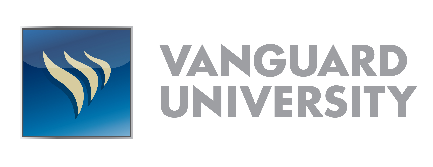 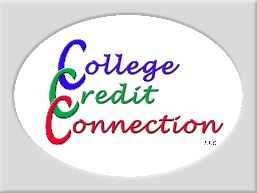 Come earn graduate-level semester units with me!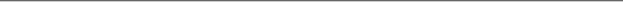 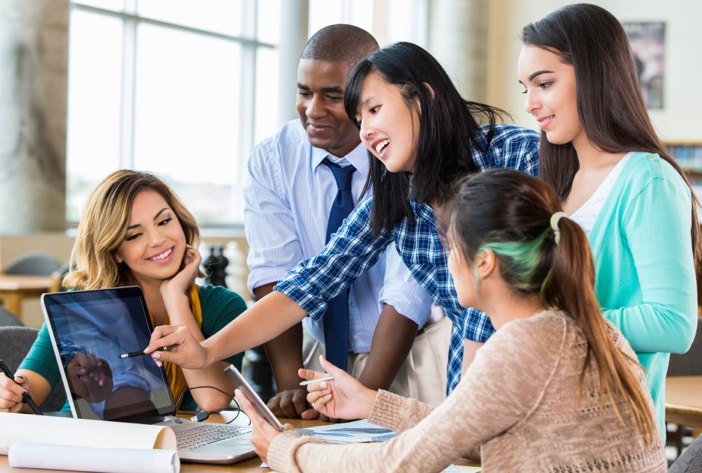 ENROLL ONLINE AT  WWW.COLLEGECREDITCONNECTION.COMAffordable • Flexible Scheduling • Self-paced • Quality Curriculum • Relevant and Applicable